BLM 4Composing in The Classical Style – Guitar Quartet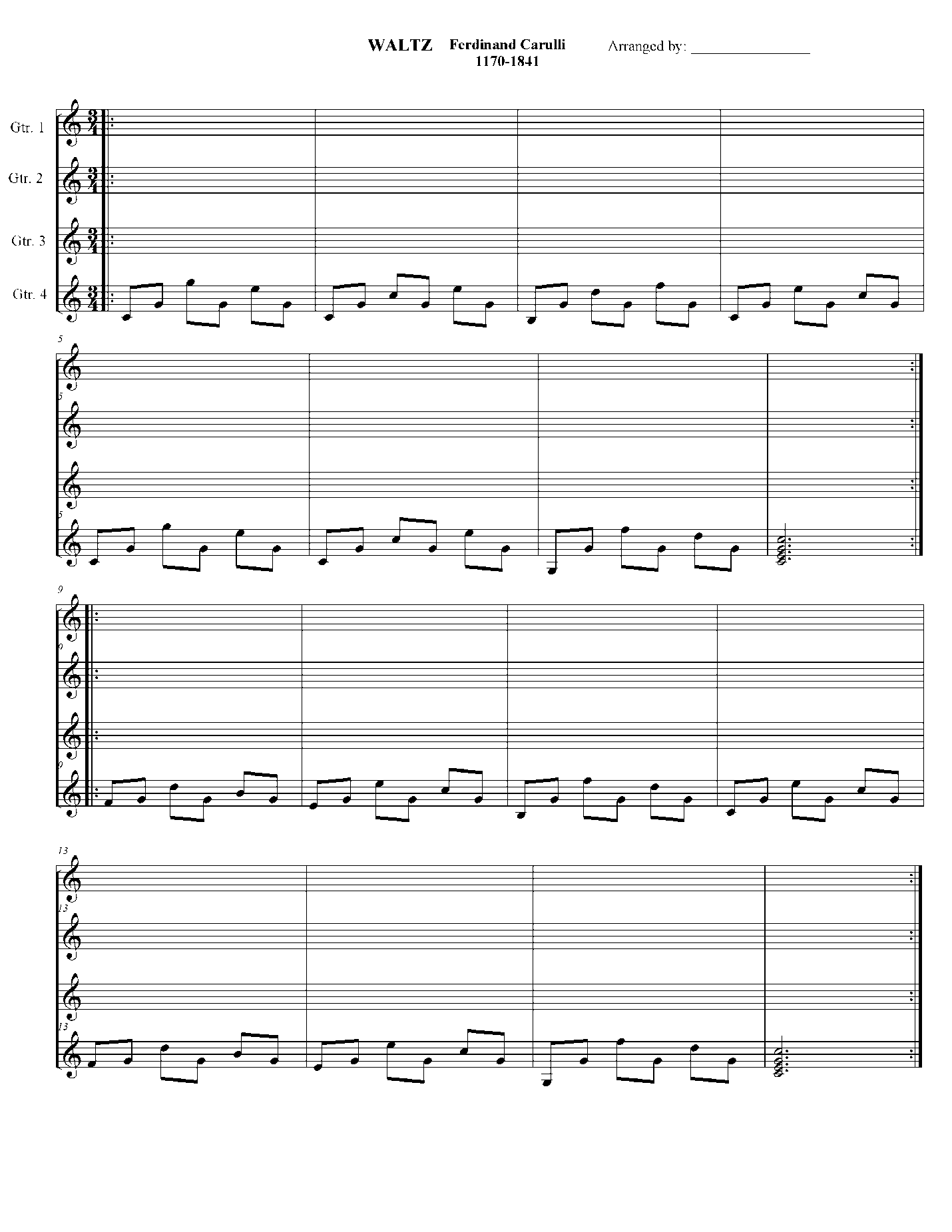 